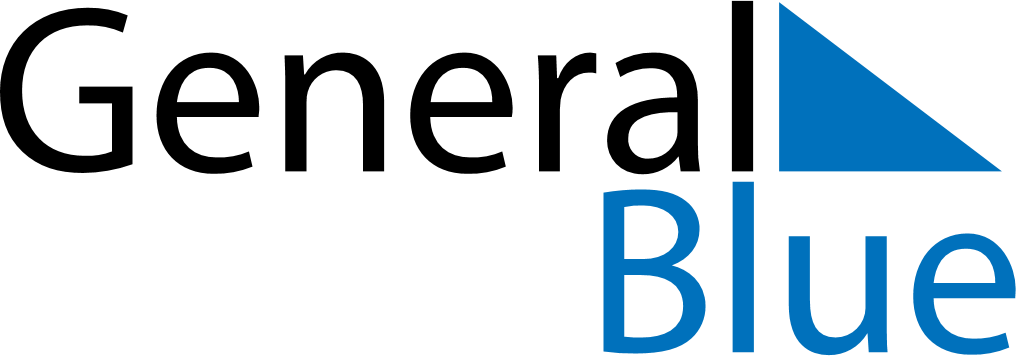 August 2024August 2024August 2024August 2024August 2024August 2024Gorowo Ilaweckie, Warmia-Masuria, PolandGorowo Ilaweckie, Warmia-Masuria, PolandGorowo Ilaweckie, Warmia-Masuria, PolandGorowo Ilaweckie, Warmia-Masuria, PolandGorowo Ilaweckie, Warmia-Masuria, PolandGorowo Ilaweckie, Warmia-Masuria, PolandSunday Monday Tuesday Wednesday Thursday Friday Saturday 1 2 3 Sunrise: 4:50 AM Sunset: 8:38 PM Daylight: 15 hours and 47 minutes. Sunrise: 4:52 AM Sunset: 8:36 PM Daylight: 15 hours and 44 minutes. Sunrise: 4:54 AM Sunset: 8:34 PM Daylight: 15 hours and 40 minutes. 4 5 6 7 8 9 10 Sunrise: 4:55 AM Sunset: 8:32 PM Daylight: 15 hours and 36 minutes. Sunrise: 4:57 AM Sunset: 8:30 PM Daylight: 15 hours and 33 minutes. Sunrise: 4:59 AM Sunset: 8:28 PM Daylight: 15 hours and 29 minutes. Sunrise: 5:01 AM Sunset: 8:26 PM Daylight: 15 hours and 25 minutes. Sunrise: 5:02 AM Sunset: 8:24 PM Daylight: 15 hours and 21 minutes. Sunrise: 5:04 AM Sunset: 8:22 PM Daylight: 15 hours and 17 minutes. Sunrise: 5:06 AM Sunset: 8:20 PM Daylight: 15 hours and 14 minutes. 11 12 13 14 15 16 17 Sunrise: 5:08 AM Sunset: 8:18 PM Daylight: 15 hours and 10 minutes. Sunrise: 5:09 AM Sunset: 8:16 PM Daylight: 15 hours and 6 minutes. Sunrise: 5:11 AM Sunset: 8:14 PM Daylight: 15 hours and 2 minutes. Sunrise: 5:13 AM Sunset: 8:11 PM Daylight: 14 hours and 58 minutes. Sunrise: 5:15 AM Sunset: 8:09 PM Daylight: 14 hours and 54 minutes. Sunrise: 5:17 AM Sunset: 8:07 PM Daylight: 14 hours and 50 minutes. Sunrise: 5:18 AM Sunset: 8:05 PM Daylight: 14 hours and 46 minutes. 18 19 20 21 22 23 24 Sunrise: 5:20 AM Sunset: 8:03 PM Daylight: 14 hours and 42 minutes. Sunrise: 5:22 AM Sunset: 8:00 PM Daylight: 14 hours and 38 minutes. Sunrise: 5:24 AM Sunset: 7:58 PM Daylight: 14 hours and 34 minutes. Sunrise: 5:26 AM Sunset: 7:56 PM Daylight: 14 hours and 30 minutes. Sunrise: 5:27 AM Sunset: 7:53 PM Daylight: 14 hours and 25 minutes. Sunrise: 5:29 AM Sunset: 7:51 PM Daylight: 14 hours and 21 minutes. Sunrise: 5:31 AM Sunset: 7:49 PM Daylight: 14 hours and 17 minutes. 25 26 27 28 29 30 31 Sunrise: 5:33 AM Sunset: 7:46 PM Daylight: 14 hours and 13 minutes. Sunrise: 5:35 AM Sunset: 7:44 PM Daylight: 14 hours and 9 minutes. Sunrise: 5:37 AM Sunset: 7:42 PM Daylight: 14 hours and 5 minutes. Sunrise: 5:38 AM Sunset: 7:39 PM Daylight: 14 hours and 0 minutes. Sunrise: 5:40 AM Sunset: 7:37 PM Daylight: 13 hours and 56 minutes. Sunrise: 5:42 AM Sunset: 7:34 PM Daylight: 13 hours and 52 minutes. Sunrise: 5:44 AM Sunset: 7:32 PM Daylight: 13 hours and 48 minutes. 